Пројекат ,,Супер хероји у борби против короне“  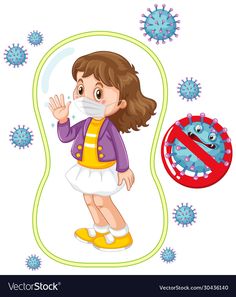 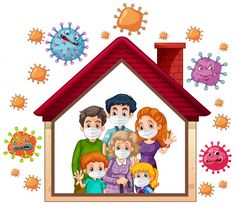 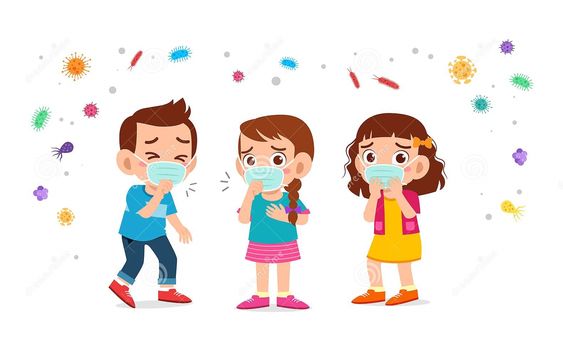 ВРЕДНОВАЊЕ И САМОВРЕДНОВАЊЕЦиљ пројектаРазвијање позитивних превентивних навика код ученика у циљу заштите од заразе КОВИДОМ 19ИсходиПрирода и друштво:примени поступке (мере) заштите од заразних болести  поштује правила понашања одељењу;сарађује са другима у групи на заједничким активностимапредстави резултате истраживања (писано, усмено, помоћу ленте времена, Power Point презентацијом и/или цртежом и др)очита вредности температуре тела помоћу термометрапримени правила друштвено прихватљивог понашања поштујући права, обавезе и различитости међу људимаповеже резултате рада са уложеним трудом.ИсходиМатематика: чита и користи податке представљене табеларно или графички (стубичасти дијаграм и сликовни дијаграм); прочита, запише и упореди бројеве прве хиљаде и прикаже их на бројевној правој; ИсходиСрпски језик:описује догађаје који су се одиграли као последица пандемијепроналази и описује начине превазилажења последица изолацијесмишљава и описује игре без физичког контактаИсходиМузичка култура:опише своја осећања у вези са слушањем музике;поштује договорена правила понашања при слушању и извођењу музике;ИсходиЛиковна култура:цртежом представља модел маске користи материјал и прибор у складу са инструкцијама.осмишљава и илуструје нове начине безконтактних поздраваИсходиФизичко васпитање:учествује у активностима водећи рачуна о потребама својих друговапоштује мере безбедности током вежбања;Активности ученикаРазговара, демонстрира, описује, црта, игра се, пише, разматра, договара, фотографише,слуша, чита, истражује, представља истраживањеАктивност наставникаОрганизује, усмерава, подстиче, слуша, мотивише, показује,Начин презентације пројектаОдељењска изложба продуката пројектаПрезентација продуката на паноу у холу школе,Гугл учионица-презентација за родитеље Изложба радова на одељењском сајту Начин укључивања окружења у пројекатПосета лекара-зум позив, или видео прилог о превенцији Потребни ресурсиМатеријал за рад –Сапун, средство за дезинфекцију, маске, папир, бојице,.......Продукт Постери ,фотографије, маске од папира,... Улога ИКТПретражује на рачунару старе игреПосматра пројекције из музеја играчака              Црта у Паинт-у  замишљену играчкуДужина трајања пројекта:  7 часоваРЕАЛИЗАЦИЈА ПРОЈЕКТА ПО ДАНИМА (ЧАСОВИМА)Први наставни час- Отварање пројекта : ,,Супер хероји у борби против короне“  Упознавање са циљем пројекта, -емитовање видео прилига о превенцији или Зум позив-лекаррад на бојанки ,,Моја борба против КОВИД-19“подела задатака за следећи час (којих задатака, мислим да ово не треба)Други наставни час-Правилно прање руку-практична вежба у школском купатилу-израда постера са упутствима за правилно прање руку-цртање-слушање песме ,,Пери руке“https://www.youtube.com/watch?v=XWxXNAY0i6EТрећи наставни час –Правилно ношење маске  (И хероји носе маске)-демонстрација правилног ношења маске (https://www.youtube.com/watch?v=mEpLpWSuzyY)-израда идејног решења за маску  (Задатак за 1. групу (индивидуални рад): Какву маску бих желео да имам – осмишљњавање и илустровање маске која је другачија од оних које се налазе у употреби).Задатак за 2. групу (индивидуални рад):Капе за хероје –осмишљавање и илустровање капа за хероје.Анализа радова: Ученици објашњавају и описују своје радове.Четврти наставни час –Социјална дистанца-представљање  поздрава на дистанци-осмишљавање и описивање игара у којима може да се поштује социјална дистанцаЗадатак за следећи час: Индивидуално истраживање – Када одеш у продавницу, пажљиво гледај и изброј људе који у продавници не носе маске. Код куће у свеску упиши број. Ову радњу понови четири дана за редом.Обавезно наведи име продавнице у којој си вршио/ла истраживање.Графички представи своје истраживање и изведи закључак. Пети наставни час –Супер херој је онај који...Представљање резултата истраживања.Лепљење графикона на пано. Ученици бирају најбољи графикон и образлажу своје мишљење.Шести наставни час – Одељењска изложба: ,,Супер хероји у борби против короне“  Изложба продуката и представљање пројекта у оквиру Гугл учионице или сајта одељењаСедми наставни час:Евалуација пројектаШта смо научили? Колико смо се забавили док смо учили?Процена активности од стране учитељаПроцена активности од стране учитељаПроцена активности од стране учитељаПроцена активности од стране учитељаПроцена активности од стране учитељаРед.бр.КритеријумиПроцена успешности групеПроцена успешности групеПроцена успешности групеОдличанДобарПотребна је помоћАктивност уч. У тимуСви чланови су активниАктивни су појединциУкључити у рад пасивне ученикеСарадња унутар тимаСви сарађујуСарађују поједини ученициПотребна је подршка учитељаПоштовање правила у тимуСви поштују правилаНеки ученици поштују правила тима Галаме,причају и ометају чланове тимаБр. одрађених задужењаСва задужења су одрађенаЗадужења су делимично одрађенаЗадужења су недовољно одрађенаНачин презентовања пројектаСви учествују у презентовањуНеки чланови тима су били укључениУкључити све учеснике тимаНачин располагања временомВреме је економично искоришћеноВреме је углавном економично искоришћеноВреме није рационално искоришћеноПроцена активности од стране ученикаПроцена активности од стране ученикаПроцена активности од стране ученикаПроцена активности од стране ученикаПроцена активности од стране ученикаРед.бр.КритеријумиПроцена успешности групеПроцена успешности групеПроцена успешности групеОдличанДобарПотребна је помоћСви су били активни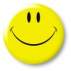 Сви смо уложили много трудаСви смо сарађивали у групиПРОЦЕНА ПРОЈЕКТА ОД СТРАНЕ УЧЕНИКА
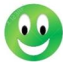 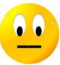 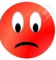 Задаци су били разумљиви.2. Приказан видео запис ми је помогао да лакше радим пројекат..3. Осећања која смо приказали су била разноврсна.4. Тема је веома корисна за нас.5. Из пројекта сам научио/ла како ћу се заштити од вируса.6. Овај пројекат ми је био занимљив7. Пажљиво сам слушао/ла излагање других.8. Представљање радова ми је било занимљиво.9. Цео разред је дао све од себе и пројекат је успео.